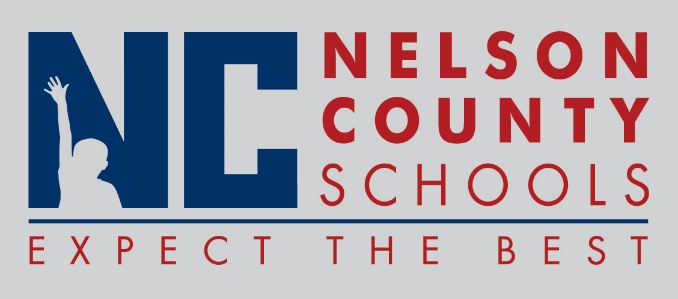 Decision PaperIn order to receive state transportation and attendance funding for non-resident pupils, a reciprocal contract must be completed between districts concerned.  The Kentucky Department of Education (KDE) has stipulated that contract for the 2016-2017 school year be Board approved.  The following districts have or will submit contracts for signature:Anderson County	Barren CountyBoyle County		Bullitt County			Elizabethtown IndependentFayette County		Hardin County			Hart CountyJefferson County	Larue County			Marion CountySpencer County		Taylor County			Washington CountyRECOMMENDATION:   	Approve request for non-resident pupil contracts for school districts listed.RECOMMENDED MOTION:  	I move that the Nelson County Board of Education ___________ as presented.To:Nelson County Board of EducationFrom:Robert Leathers, Director of Pupil Personnelcc:Dr. Anthony Orr, SuperintendentDate:Re:In order to receive state transportation and attendance funding for non-resident pupils, a reciprocal contract